1.Graph the number 5 on the number line.Graph the number 5 on the number line.A)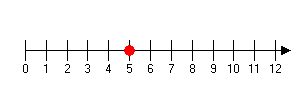 B)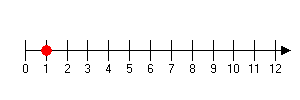 C)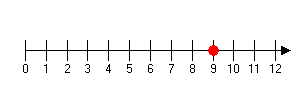 D)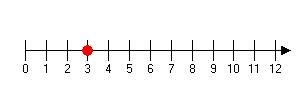 E)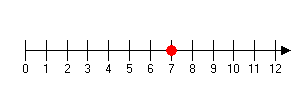 2.Place the correct symbol, < or >, between the two numbers: 43, 67Place the correct symbol, < or >, between the two numbers: 43, 67A)B)3.Place the correct symbol, < or >, between the two numbers: 102 , 147Place the correct symbol, < or >, between the two numbers: 102 , 147A)B)4.Place the correct symbol, < or >, between the two numbers: 50, 39Place the correct symbol, < or >, between the two numbers: 50, 39A)B)5.Place the correct symbol, < or >, between the two numbers: 6813, 6183Place the correct symbol, < or >, between the two numbers: 6813, 6183A)B)6.Place the correct symbol, < or >, between the two numbers: 113, 100Place the correct symbol, < or >, between the two numbers: 113, 100A)B)7.Name the place value of the digit 8 in this number: 26,608,273Name the place value of the digit 8 in this number: 26,608,273A)MillionsB)Ten-thousandsC)Hundred-thousandsD)ThousandsE)Ten-millions8.Name the place value of the digit 1 in this number: 88,312,802Name the place value of the digit 1 in this number: 88,312,802A)ThousandsB)Ten-thousandsC)Hundred-thousandsD)MillionsE)Ten-millions9.Name the place value of the digit 6 in this number: 7,695,483Name the place value of the digit 6 in this number: 7,695,483A)ThousandsB)Ten-thousandsC)Hundred-thousandsD)MillionsE)Ten-millions10.Write 6823 in words.Write 6823 in words.A)Six thousand eight hundred twenty-threeB)Eight thousand three hundred twenty-sixC)Three thousand six hundred twenty-eightD)Six hundred eight thousand twenty-threeE)Eight hundred three thousand twenty-six11.Write 45,327 in words.Write 45,327 in words.A)Forty-five thousand three hundred twenty-sevenB)Twenty-seven thousand three hundred forty-fiveC)Forty-five hundred three thousand twenty-sevenD)Twenty-seven hundred three thousand forty-fiveE)Forty thousand three hundred twenty-seven12.Write 154,269 in words.Write 154,269 in words.A)Two hundred fifty-nine thousand one hundred sixty-fourB)Four hundred fifty-two thousand nine hundred sixty-oneC)One hundred fifty-four thousand two hundred sixty-nineD)Nine hundred fifty-one thousand four hundred sixty-twoE)one hundred fifty thousand two hundred sixty-nine13.Write 6,136,844 in words.Write 6,136,844 in words.A)One million eight hundred thirty-six thousand six hundred forty-fourB)Six million one hundred forty-four thousand eight hundred thirty-sixC)Six million one hundred thirty-six thousand eight hundred forty-fourD)One million eight hundred forty-four thousand six hundred thirty-sixE)Six million one hundred thirty thousand eight hundred forty-four14.Write one hundred eighty-three in standard form.Write one hundred eighty-three in standard form.A)831B)318C)381D)813E)18315.Write one thousand two hundred thirty-eight in standard form.Write one thousand two hundred thirty-eight in standard form.A)1238B)2381C)3812D)8123E)128316.Write eighty-one thousand nine hundred thirty-six in standard form.Write eighty-one thousand nine hundred thirty-six in standard form.A)81,369B)19,368C)93,681D)36,819E)81,93617.Write four hundred eighty-seven thousand two hundred ninety-six in standard form.Write four hundred eighty-seven thousand two hundred ninety-six in standard form.A)964,872B)872,964C)482,796D)296,487E)487,29618.Write six million seven hundred thirty-four thousand seven hundred fifty-one in standard form.Write six million seven hundred thirty-four thousand seven hundred fifty-one in standard form.A)7,347,516B)6,734,751C)3,475,167D)4,751,673E)6,751,73419.Write 4839 in expanded form.Write 4839 in expanded form.A)4000 + 800 + 30 + 9B)4  + 80 + 300 + 9000C)40,000 + 8000 +  300 + 90D)40,000 + 800 + 30 + 9E)4000 + 800 + 39